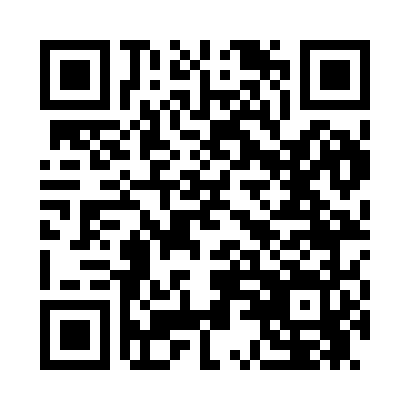 Prayer times for Sondheimer, Louisiana, USAMon 1 Jul 2024 - Wed 31 Jul 2024High Latitude Method: Angle Based RulePrayer Calculation Method: Islamic Society of North AmericaAsar Calculation Method: ShafiPrayer times provided by https://www.salahtimes.comDateDayFajrSunriseDhuhrAsrMaghribIsha1Mon4:406:011:094:518:169:382Tue4:406:021:094:518:169:373Wed4:416:021:094:518:169:374Thu4:416:031:094:518:169:375Fri4:426:031:094:518:169:376Sat4:436:031:104:518:169:367Sun4:436:041:104:528:159:368Mon4:446:051:104:528:159:369Tue4:456:051:104:528:159:3510Wed4:456:061:104:528:159:3511Thu4:466:061:104:528:149:3412Fri4:476:071:104:528:149:3413Sat4:476:071:114:528:149:3314Sun4:486:081:114:538:139:3315Mon4:496:081:114:538:139:3216Tue4:506:091:114:538:129:3217Wed4:516:101:114:538:129:3118Thu4:516:101:114:538:129:3019Fri4:526:111:114:538:119:3020Sat4:536:121:114:538:109:2921Sun4:546:121:114:538:109:2822Mon4:556:131:114:538:099:2723Tue4:566:131:114:538:099:2624Wed4:566:141:114:538:089:2625Thu4:576:151:114:538:079:2526Fri4:586:151:114:538:079:2427Sat4:596:161:114:538:069:2328Sun5:006:171:114:538:059:2229Mon5:016:171:114:538:059:2130Tue5:026:181:114:538:049:2031Wed5:036:191:114:538:039:19